МДК 02.02 Процессы приготовления , подготовки к реализации и презентации горячих блюд, кулинарных изделий, закусокЗанятие № 19, 20 Правила оформления и отпуска горячих супов.Прочитать параграф по учебнику Т.А. Качурина  П.2.10 стр. 65-66.  Составить конспект и ответить на вопросы. 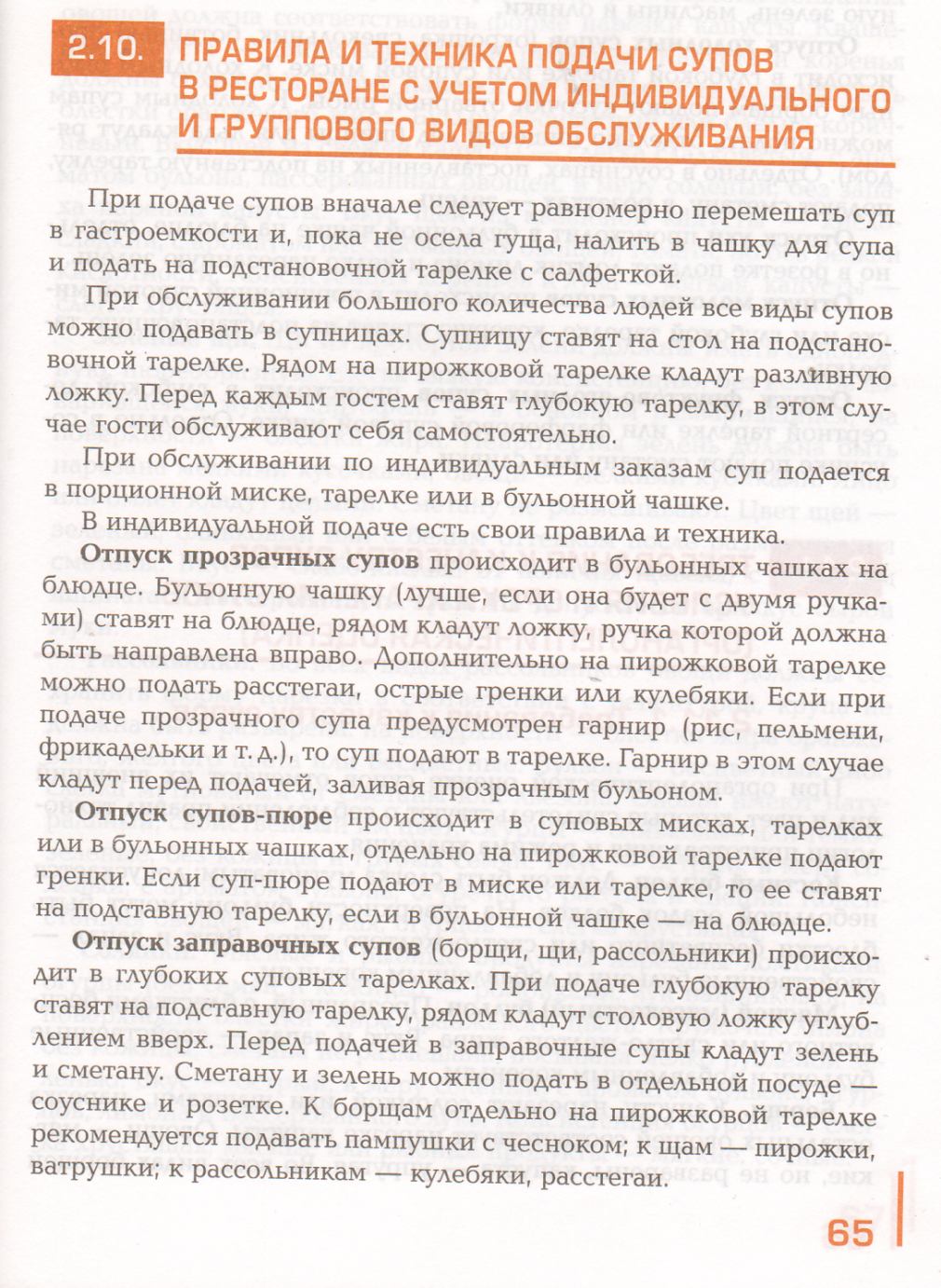 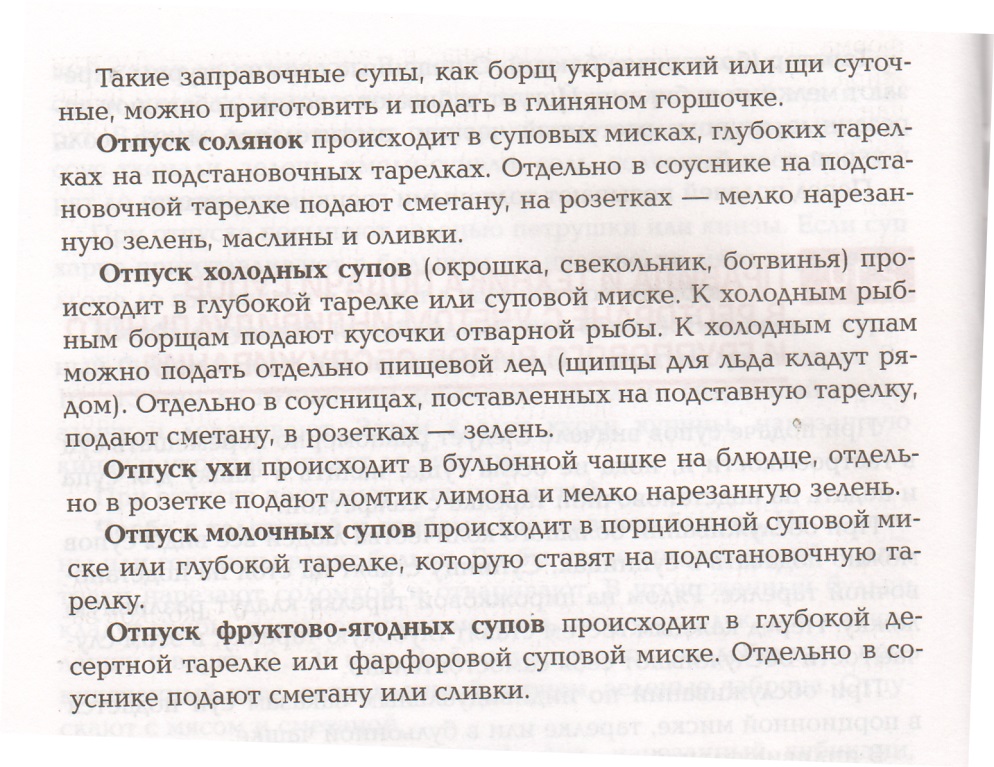 Задания для оцениванияПисьменно ответить на вопросы, составить конспект. Вставьте пропущенные слова в текст:_________ - это отвар, полученный при варке в __________ мяса, костей, птицы, _____.Укажите правильную последовательность действий при варке бульонов:а) повторное доведение до кипенияб) заливание продуктов холодной водойв) удаление пены с поверхности бульонаг) удаление жира с поверхностид) доведение до кипенияе) варка бульона на медленном огне при закрытой крышкеж) закладывание в бульон подпеченных кореньевз) процеживание3. Укажите виды бульонов в зависимости от концентрации.4. Хранение бульонов.5. Требования к качеству бульонов.Ответы присылать на почту-elizavetadvenadcataya@yandex.ru